Nabídka Konfigurace systému AIS MPO ČR pro  realizaci požadavku č. 397 - Vratky (odvody) bez vystavení RMurčeno proMinisterstvo průmyslu a obchodu České republiky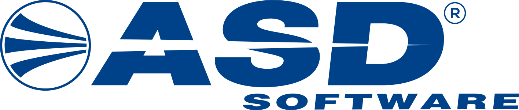 vypracovala společnostASD Software, s.r.o.dokument ze dne 21. 5. 2024, verze 1.00ÚvodTento dokument obsahuje nabídku na konfiguraci systému AIS MPO ČR pro realizaci požadavku č. 397 - Vratky (odvody) bez vystavení RM na základě poptávky zaslané e-mailem dne 9. 4. 2024.Jedná se o nabídku, která byla zpracována na základě informací známých pracovníkům společnosti ASD Software, s.r.o. (dále také jako „Poskytovatel“) ke dni 21. 5. 2024. Poznámka:Pracnost činností je v dokumentu vyjádřena v „člověkodnech“ (čld). „Člověkodnem“ se rozumí objem práce vykonané jedním pracovníkem zhotovitele za dobu jednoho dne (8 pracovních hodin).Všechny ceny uvedené v dokumentu jsou v Kč bez DPH.Konfigurace systému AIS MPO ČR pro realizaci požadavku č. 397 - Vratky (odvody) bez vystavení RMZadání realizace odsouhlasené pracovníky MPO ČR e-mailem dne 9. 4. 2024:Popis procesu, kterým se řeší požadavek č. 397 - Vratky (odvody) bez vystavení RM:Stávající proces vrácení dotace s RM zůstane zachovánPro vrácení dotace bez RM přibude na formuláři Oznámení o vrácení části dotace checkbox "Nevystavovat RM", který může zaškrtnout:uživatel VPM vždyve stavech "Podáno" nebo "Potvrzeno hodnotitelem" uživatel PM nebo řešitelEditovatelnost formuláře pro ostatní položky zůstane beze změny.2.1  Žadatel podá Oznámení o vrácení dotace (beze změny vůči stávajícímu stavu)2.2  MPO nastaví řešitele a pomocí přechodu "Potvrdit hodnotitelem" oznámení o vrácení dotace schválí.  Nový stav oznámení o vrácení dotace je "Potvrzeno hodnotitelem". (Obojí beze změny vůči stávajícímu stavu)2.3  Na přechodu "Potvrdit hodnotitelem" AIS vygeneruje RM ve stavu "Čeká se na vrácení prostředků" (stávající stav).Nový stav: generování rozhodnutí zůstane zachováno, ale toto rozhodnutí nebude pro uživatele AIS dostupné(viditelné). Zachování rozhodnutí je z důvodu vazeb mezi objekty, které AIS používá.Uživatel nebude vstupovat do detail RM a nebude pro toto RM získávat č.j. ze spisové služby.AIS tomuto RM nastaví stav "Virtuální".2.4  Předání vratky do EIS - přes založení nové dávky (menu Realizace/Dávky k proplacení) zůstane zachován stávající stav.2.5  Menu Smlouvy a rozhodnutí - v seznamech Rozhodnutí se toto "fiktivní" RM nezobrazuje, jde o RM ve stavu "Virtuální". (nový stav)2.6  Po provedení úhrady se virtuální RM nově nebude předávat připravené rozhodnutí k podpisu a neobjeví se v seznamu Žádosti/Projekty  Dokumenty k elektronickému podpisu a RM nebude podepisováno na seznamu Dokumenty k elektronickému podpisu a nově nedojde automaticky k vypravení rozhodnutí (přes spisovou službu).V rámci konfigurace AIS MPO ČR pro realizaci požadavku č. 397 - Vratky (odvody) bez vystavení RM budou Poskytovatelem provedeny jednorázové činnosti, které jsou uvedeny v následující tabulce včetně odhadu jejich pracnosti. Rozpis činností dle jednotlivých rolí a jejich finanční vyjádření Harmonogram realizaceRealizováno bude na základě objednávky do 15 pracovních dnů od účinnosti objednávky.ZávěrZávěrem si Poskytovatel dovoluje Objednatele ujistit, že je schopen zadané úkoly zajistit v požadované kvalitě 
a termínech. Pořad. čísloČinnostPracnost (čld)1Analytické práce a projektové řízení spojené s konfigurací AIS MPO ČR pro realizaci požadavku č. 397 - Vratky (odvody) bez vystavení RMx1.1.Analytické práce spojené s realizací pro realizaci požadavku č. 397 - Vratky (odvody) bez vystavení RM1,51.2Podíl na řízení projektu pro realizaci požadavku č. 397 - Vratky (odvody) bez vystavení RM1,02Provedení konfigurace systému AIS MPO ČR pro realizaci požadavku č. 397 - Vratky (odvody) bez vystavení RMX2.1Realizace požadavku č. 397 - Vratky (odvody) bez vystavení RM dle výše uvedeného zadáníSeznam změn k realizaci vůči stávajícímu stavu:Rozšíření formuláře Oznámení o vrácení části dotace o checkbox "Nevystavovat RM" s nastavením přístupnosti pro VPM, PM nebo řešitele (viz bod 2 Popisu procesu)Rozšíření workflow Rozhodnutí o stav "Virtuální", který se bude používat pro Oznámení o vrácení části dotace bez RM (viz bod 2.3 Popisu procesu)Zamezení předávání RM ve stavu Virtuální do spisové služby (viz bod 2.3 Popisu procesu)Skrytí RM ve stavu Virtuální pro uživatele, jak jeho detailu, tak jeho zobrazování v seznamech (viz body 2.3, 2.4, 2.6 Popisu procesu)113Testování a ověřování funkčnosti, instalace úpravX3.1Ověření procesu a funkčnosti2,53.2Příprava instalačních balíčků, distribuce a instalace úprav AIS MPO ČR do testovacího a provozního prostředí1Pracnost jednorázových činností (čld)Pracnost jednorázových činností (čld)17,0Pořadové číslo činnostiPracnost za jednotlivé rolePracnost za jednotlivé rolePracnost za jednotlivé rolePracnost za jednotlivé rolePracnost za jednotlivé rolePracnost za jednotlivé rolePracnost za jednotlivé rolePracnost za jednotlivé rolePořadové číslo činnostiProjektový manažerManažer vývojového týmuManažer systémové a uživatelské podporySystémový architektBusiness analytikVývojářSystémový inženýrSpecialista uživatelské podpory1.1----1,50---1.2-1,00------2.1----11,00--3.1----0,751,75--3.2-----1,00--Pracnost celkem za roli01002,2513,7500Sazba za roli (Kč bez DPH)6 0007 0006 2006 0006 8006 8005 1006 200Cena celkem za roli (Kč bez DPH)07 0000015 30093 50000Cena celkem (Kč bez DPH)115 800 Kč115 800 Kč115 800 Kč115 800 Kč115 800 Kč115 800 Kč115 800 Kč115 800 Kč